Partneri konferencie: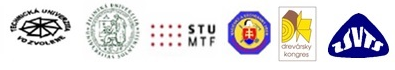 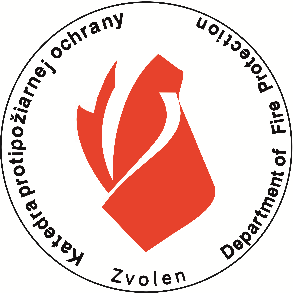 Registračný formulár / Registration formAdvances in Fire & Safety Engineering 2021Registračný formulár / Registration formAdvances in Fire & Safety Engineering 2021Účastník / ParticipantÚčastník / ParticipantPriezvisko, meno / Surname, nameZúčastním sa konferencie ako:I will attend the Conference as:  aktívny účastník / an active participant   pasívny účastník / an passive participant  sponzor / a sponzor  reklama / a commercialZúčastním sa konferencie ako:I will attend the Conference as:  aktívny účastník / an active participant   pasívny účastník / an passive participant  sponzor / a sponzor  reklama / a commercialTitul /TitleZúčastním sa konferencie ako:I will attend the Conference as:  aktívny účastník / an active participant   pasívny účastník / an passive participant  sponzor / a sponzor  reklama / a commercialFirma-organizácia / Company-OrganisationZúčastním sa konferencie ako:I will attend the Conference as:  aktívny účastník / an active participant   pasívny účastník / an passive participant  sponzor / a sponzor  reklama / a commercialAdresa: Ulica, číslo / Adress: Street, NumberPripravím / I intend to present:Adresa: Ulica, číslo / Adress: Street, NumberAFSE 2021Mesto / City    referát  / a paper    poster / a poster    firemnú prezentáciu / a company´s presentationPSČ / Postal CodeAutor(i) / Author(s)Štát /Country                                Autor(i) / Author(s)e-mailNázov príspevku / Title of the contributionTelefón / TelephoneNázov príspevku / Title of the contributionFax / Fax NumberNázov príspevku / Title of the contribution